Белый Владимир ВладимировичExperience:Documents and further information:В наличие: Свидетельство судового электрика 1 - го класса, ОБЖС, паспорт моряка.Position applied for: ElectricianDate of birth: 04.11.1979 (age: 38)Citizenship: UkraineResidence permit in Ukraine: NoCountry of residence: UkraineCity of residence: SevastopolPermanent address: пр. Гер. Сталинграда 46-78Contact Tel. No: +38 (050) 907-75-82E-Mail: kroll@kancler.netU.S. visa: NoE.U. visa: NoUkrainian biometric international passport: Not specifiedDate available from: 01.08.2009English knowledge: PoorMinimum salary: 900 $ per monthPositionFrom / ToVessel nameVessel typeDWTMEBHPFlagShipownerCrewingElectrician01.10.2002-01.09.2006МБ-174Tug Boat-РоссияМинистерство Обороны РФ&mdash;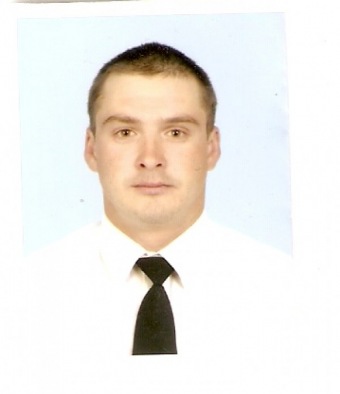 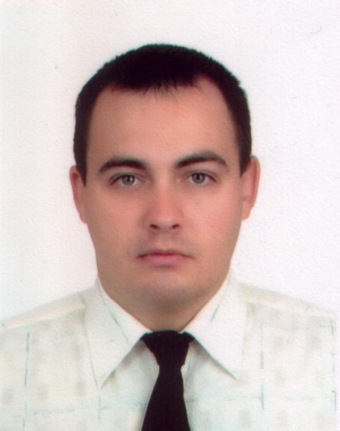 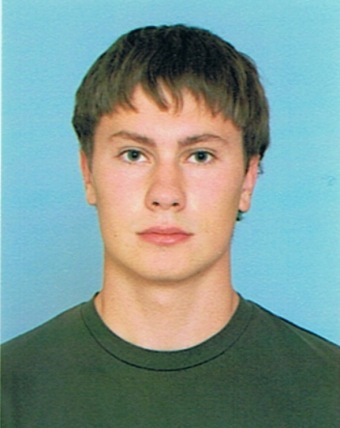 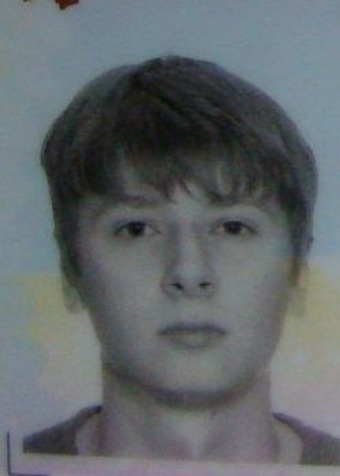 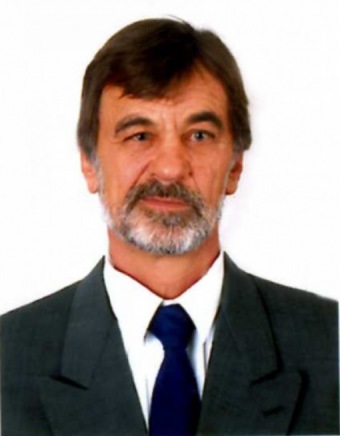 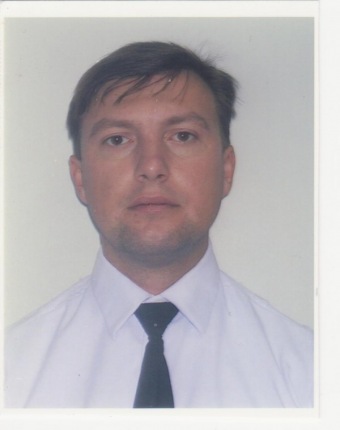 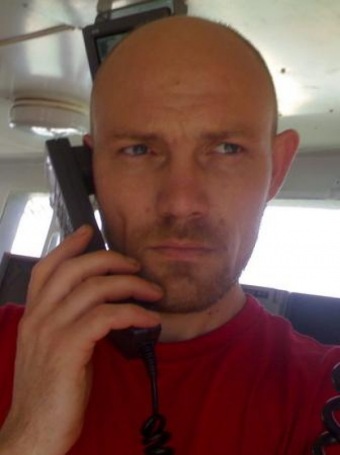 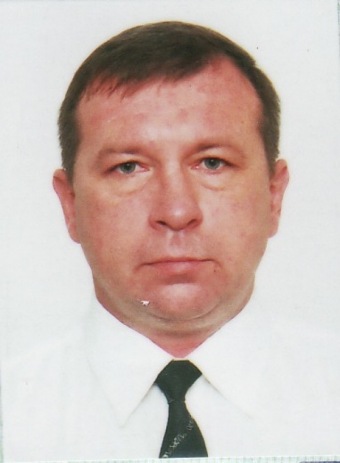 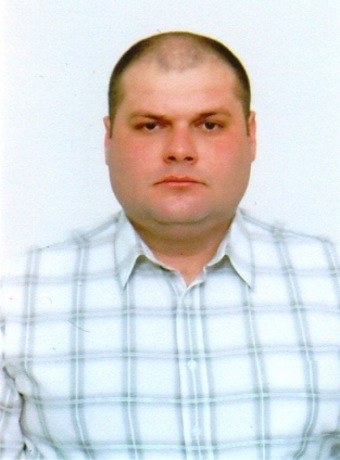 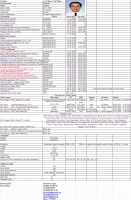 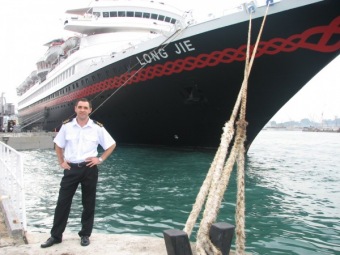 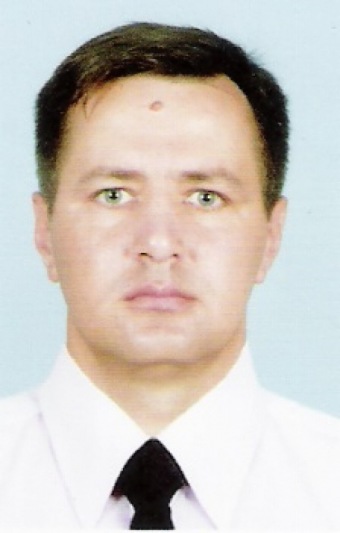 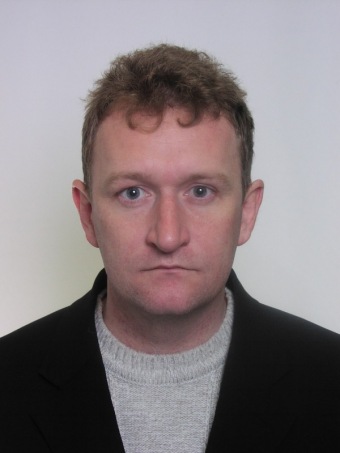 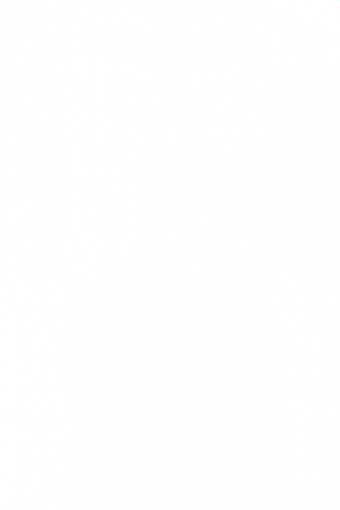 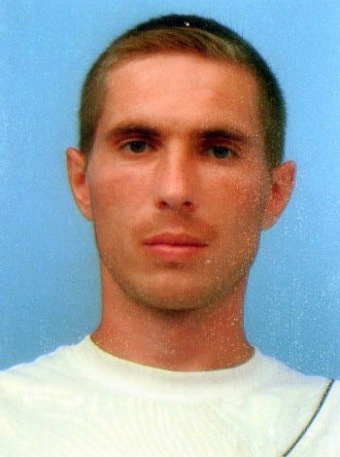 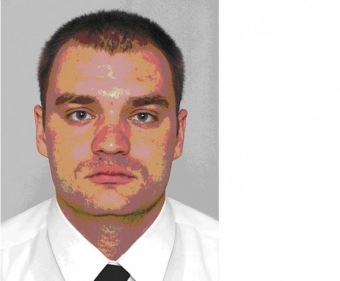 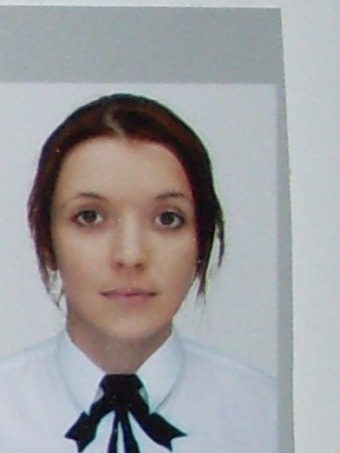 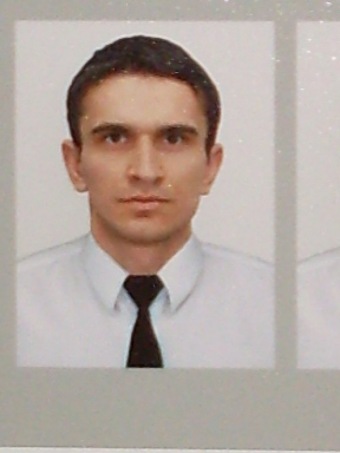 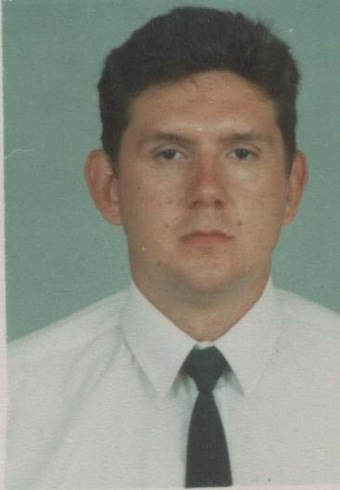 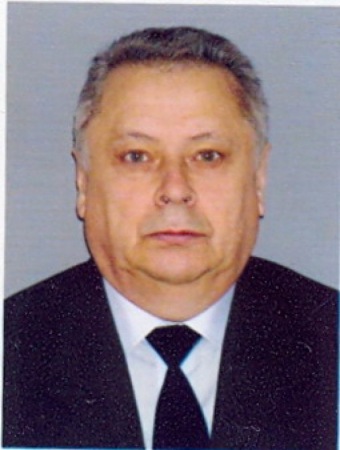 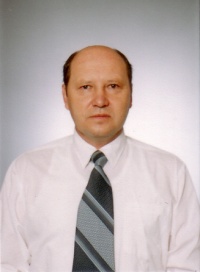 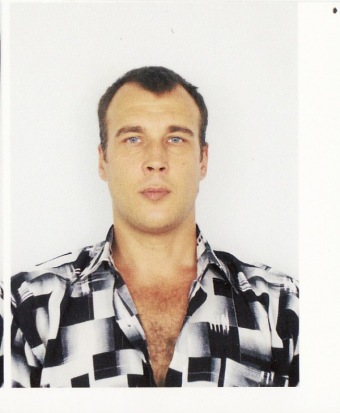 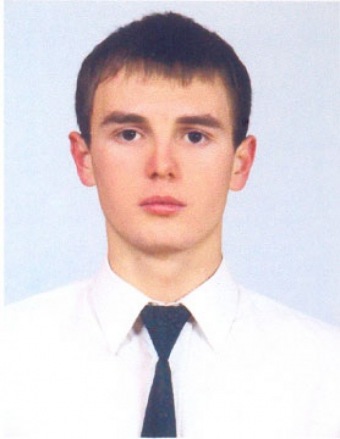 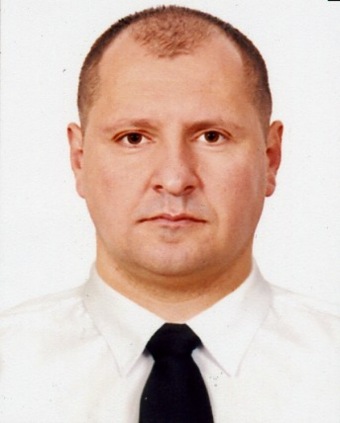 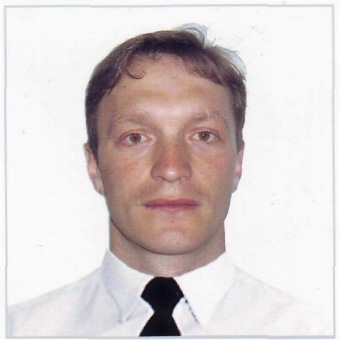 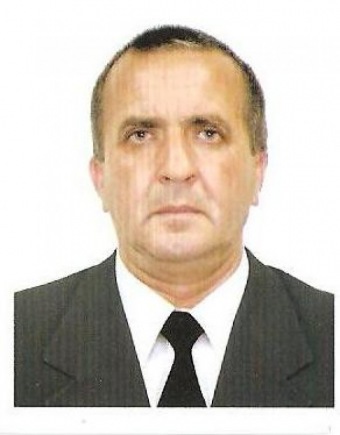 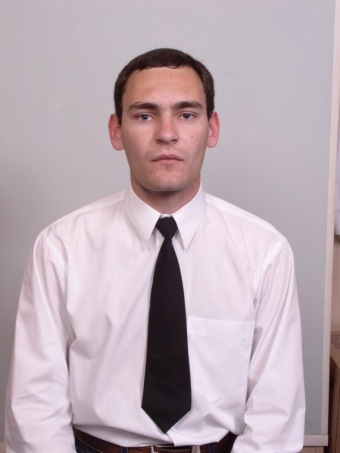 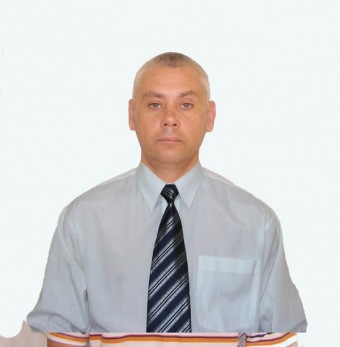 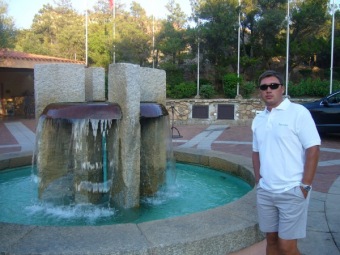 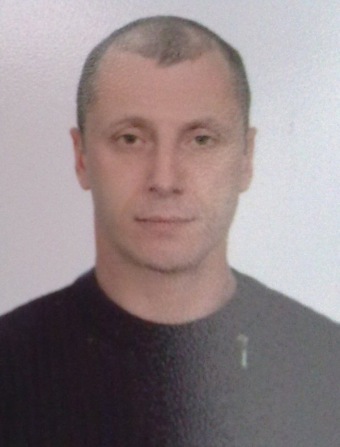 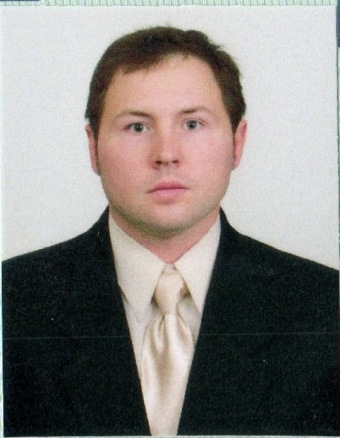 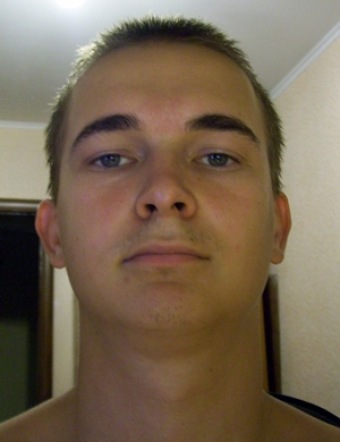 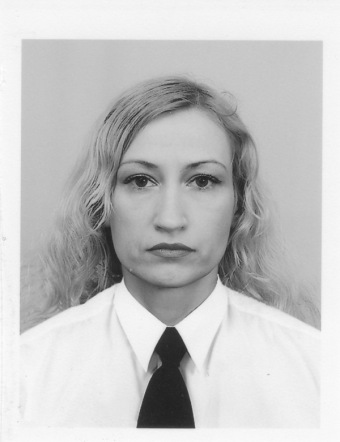 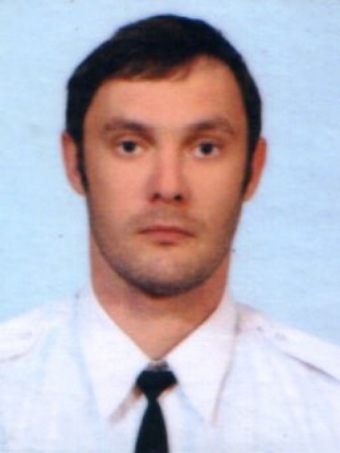 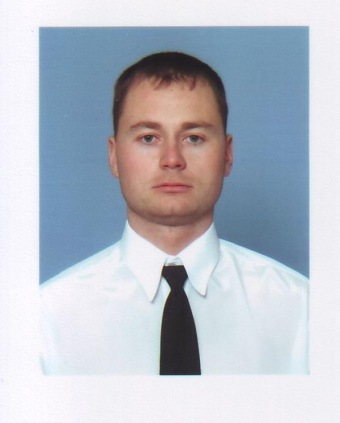 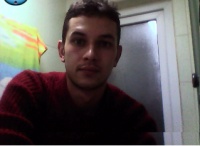 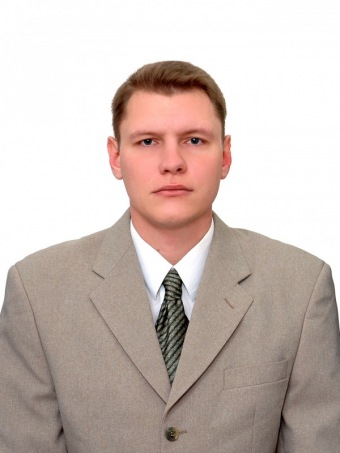 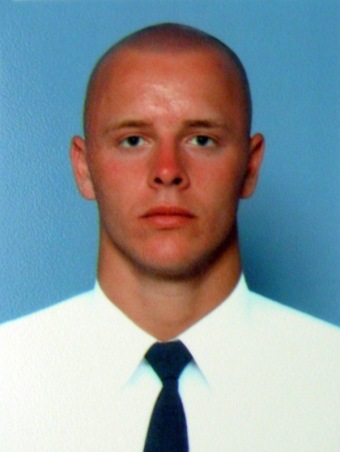 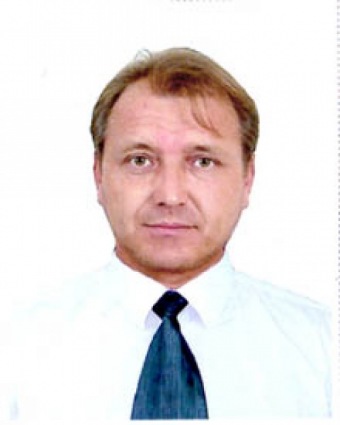 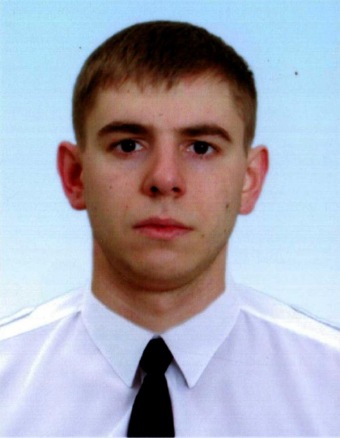 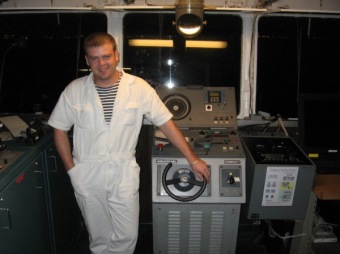 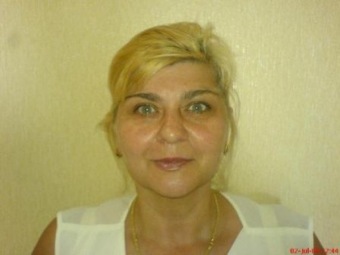 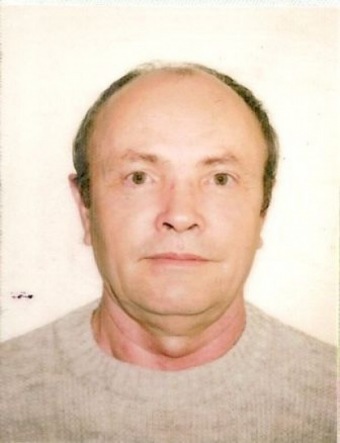 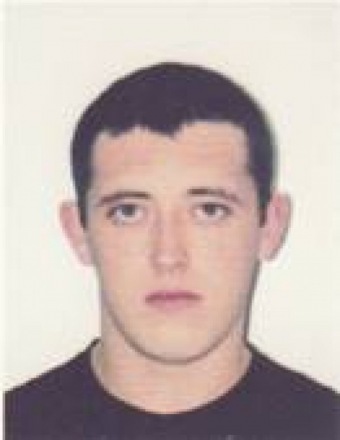 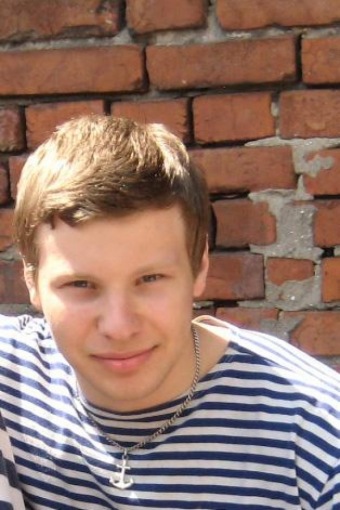 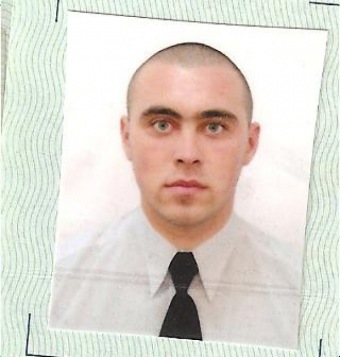 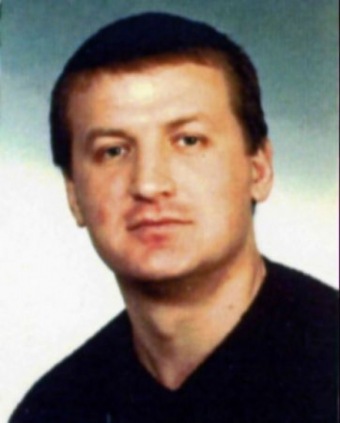 